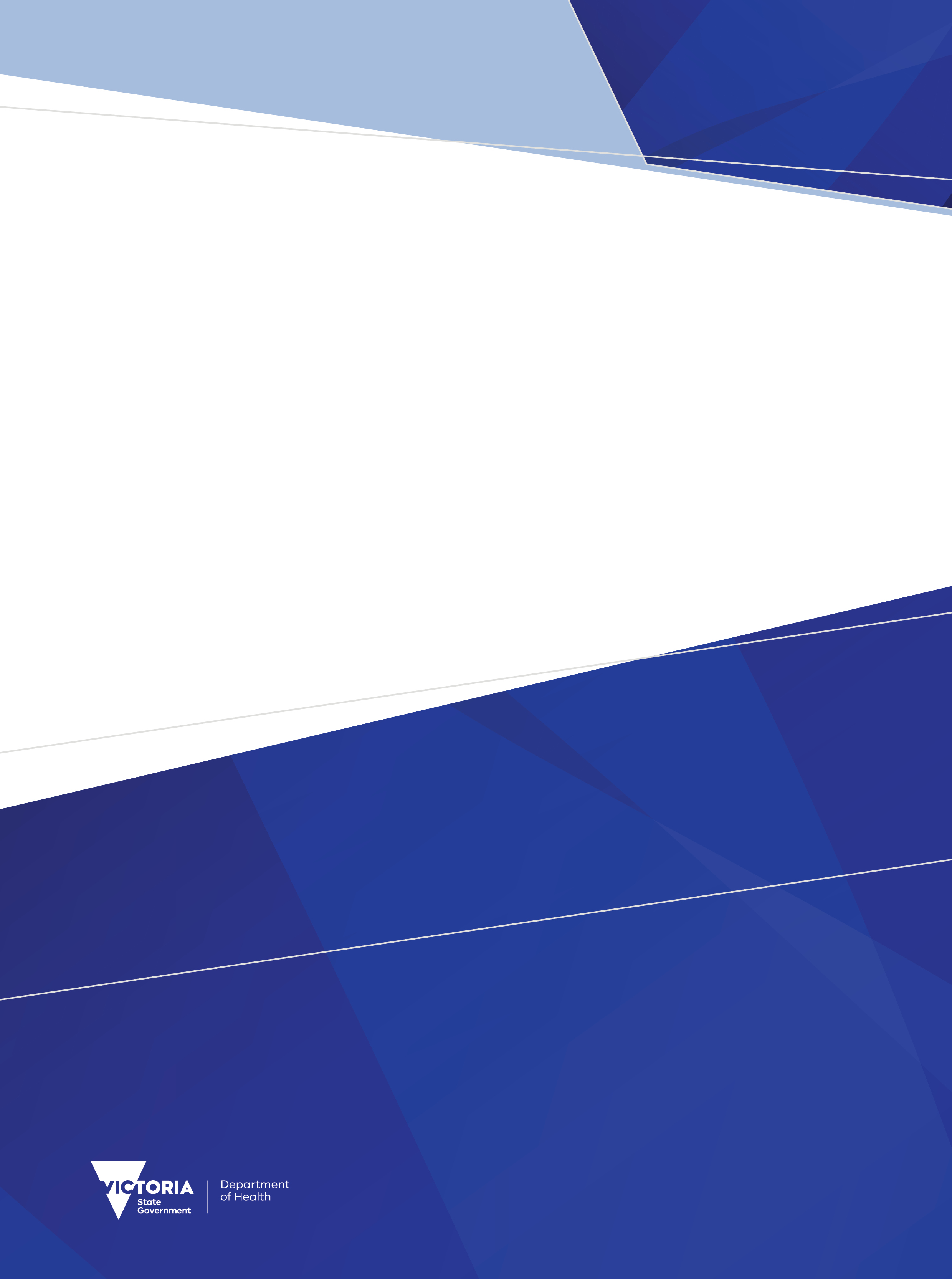 ContentsContracted Care	5Reporting guide by Contract Type and Contract Role	6Contracting: Funding Arrangement, Contract Type and Contract Role with Admission Source and Separation Mode	6Funding Arrangement and Contract fields	7Episode of Care	8Hub and Spoke	9Leave	10Length of Stay	12Medi-hotel Reporting	13Palliative Care Reporting	14Posthumous Organ Procurement	15Reporting history of code changes - status segments	16Transfer Reporting	18Newborn reporting	19Account Class: Newborn, Unqualified, Not Birth Episode	21Newborns: Criteria for Admission, Qualification Status, Care Type	22Validation tables	23Account Class and Medicare Suffix	23Admission Source and Admission Type	23Admission Source and Age	24Admission Source and Care Type	24Admission Source and Criterion for Admission	25Admission Source and Qualification Status	26Admission Type and Age	26Admission Type and Criterion for Admission	27Admission Type and Qualification Status	28Age and Criterion for Admission	28Age, Qualification Status and Care Type	29Care Type and Separation Mode	29Care Type and Criterion for Admission	30Care Type, Carer Availability and Separation Mode	30Care Type: 6 Designated Rehabilitation Program and P Designated Paediatric Rehabilitation Program	31Care Type: Geriatric Evaluation and Management (9)	33Criterion for Admission and Qualification Status	34Criterion for Admission: Secondary Family Member	34Funding Arrangement: Elective Surgery Access Service	35Funding Arrangement: Private Hospital Elective Surgery Initiative	35Intention to Readmit and Separation Mode	36Interpreter Required and Preferred Language	37This section provides consolidated information about topics that involve two or more data elements. Contracted CareContracted care should only be reported where contracted services are provided which represent some, but not all the hospital’s total services.Usually where two public hospitals enter a contract, the contracting hospital admits and provides care or treatment for the patient as part of the overall service (Contract Types ABA, AB, BA). Contact the department for any other arrangements.Note: The contract between the Department of Veterans Affairs (DVA) does not allow hospitals to sub-contract private hospitals to provide services to eligible persons whose charges for this episode of care are met by DVA.Hospital A – contracting hospital (purchaser) reports:an admitted episode covering time spent in both A and Bdiagnosis and procedure codes related to care provided in A and Bcontract procedure flag in the eighth character of the ACHI code of procedure performed under contract by BF indicates procedure performed on admitted basisN indicates performed on non-admitted basiscontract leave days if applicable.Hospital B – contracted hospital (provider), if admitted by B, reports:an admitted episode covering time spent in B onlydiagnosis and procedure codes only related to care provided by BAll contracted care episodesThe following data items must be reported:Funding Arrangement 1Contract RoleContract TypeContract/Spoke IdentifierRelated itemsSection 2 Contracted CareSection 3 Contract Leave MTD/YTD/TOT, Contract Role, Contract/Spoke Identifier, Contract Type, Diagnosis Codes, Duration of MV in ICU, Duration of NIV in ICU, Duration of Stay in ICU, Duration of Stay in CCU, Funding Arrangement, Procedure CodesSection 4 Contracting: Funding Arrangement, Contract Type and Contract Role with Admission Source and Separation Mode, Funding Arrangement and Contract fieldsReporting guide by Contract Type and Contract RoleBrackets indicate the patient was not physically present in that hospital. For example, in Contract Type (A)B the patient was only admitted to hospital B.Contracting: Funding Arrangement, Contract Type and Contract Role with Admission Source and Separation ModeValidation not applied until Separation Date present. If an episode has the combination of Contract fields in the first three columns, then a Transfer must be indicated in Admission Source and/or Separation Mode as indicated in the last two columns. Valid combinations:Validation	423	Invalid Comb Fund / Contract /Transfer  Funding Arrangement and Contract fieldsBelow are the valid reporting combinations for Funding Arrangement and Contract fields.* Can be spaces: if contract leave is same day, no Contract Leave Day is reported.Validations	410	Illegal Comb Fund Arrange & Contract456	Contract Leave, No ContractEpisode of CareAn overnight or multi-day stay patient may receive more than one type of care during a period of hospitalisation. If so, the period of hospitalisation is broken into Episodes of Care, one for each type of care (Care Type). The Episode of Care ends when the Care Type changes (statistical separation/re-admission) or the patient physically leaves the hospital (formal separation).The Separation Mode of the first episode must be S Statistical Separation (change in Care Type within this hospital campus) and the Admission Source of the next episode must be S Statistical Admission (change in Care Type within this hospital campus), linking the two episodes statistically. The Admission Time of the subsequent episode must be one minute after the Separation Time of the previous episode.Exceptions:Newborn episode – If Qualification Status changes from unqualified to qualified the Care Type for the episode is changed from U Unqualified newborn to 4 Other Care (Acute) including Qualified newbornTwo changes of Care Type on same dayBusiness rules prevent reporting of a same day episode where both Admission Source and Separation Mode are statistical. Only report a statistical separation/re-admission for the patient’s second Care Type change, Care Type ‘as of midnight’.Care Type change on day of formal admission or separationBusiness rules prevent reporting of a same day episode where the Admission Mode is formal, and the Separation Mode is statistical, or the Admission Source is statistical, and the Separation Mode is formal.Refer to:Section 2 Episode of Admitted Patient Care, Admission, SeparationSection 3 Admission Source, Admission Type, Care Type, Qualification Status and Separation ModeSection 4 Leave, Newborn Reporting, Transfer Reporting Hub and SpokeReporting guidelines depend on whether the episode is same day or multi day.Same-day episodes Same-day episodes are reported by the hub hospital only, using the Funding Arrangement data item and Contract/Spoke Identifier.Hub hospital reports:Admission and Separation DatesFunding Arrangement code 2 Hub and Spoke Contract/Spoke Identifier code: report the hospital campus or satellite site code that denotes the spoke hospital/siteDiagnosis and procedure codes: all diagnosis and procedure codes undertaken at the spoke hospital/site.Spoke hospital/site reports: Nil.Multi day episodesWhere a multi-day episode in the spoke includes a procedure completed by the hub, the hub reports a same day episode and the spoke reports a multi-day episode excluding the procedure/s performed by the hub.Hub hospital reports:Same day Admission and Separation Dates (date of procedure/s performed by hub).Funding Arrangement code 2 Hub and SpokeContract/Spoke Identifier code: report the Hospital Campus Code that denotes the Spoke hospitalDiagnosis and Procedure Codes: all relevant diagnosis codes and procedures undertaken by the hub at the spoke hospital.Spoke hospital reports:Admission and Separation DatesDiagnosis Codes: diagnosis codes should be assigned for conditions where care is provided by the spoke hospital. This includes conditions that require care at the spoke hospital prior to and/or after the procedure performed by the hub hospital.Procedure Codes: assign procedure codes for care provided by the spoke hospital, excluding any procedures performed by the hub hospital.Refer to:Section 2: Hub and Spoke.Section 3: Contract/Spoke Identifier and Funding ArrangementSection 4: Funding Arrangement and Contract fieldsLeaveContract Leave days are:reported only by the contracting (purchasing) hospital Atreated as patient days and included in the length of stay at hospital Anot limited to a specific duration not reported for same-day contract leavePatients commencing a period of contract leave are not separated from hospital A.Leave with Permission days are not treated as patient days and excluded from the length of stayExamples where leave should be reported are:Patient presents to hospital for induction of labour, sent home, to return when in established labour. Patient returns the next morning. Patient should only have one episode for this period. If the induction meets Criteria for Admission, the patient should be placed on leave whilst at home, as she is expected to return within seven days for continuing care. Note: in this example, the patient is placed on leave, but a leave day cannot be reported for Admission Date.Rehabilitation patient leaves on the 24 December to return the 26 December, so that they can spend Christmas in the care of their family.Where a Hospital in the Home patient does not receive any admitted type services on a date, this day should be recorded as a leave with permission day.Examples where leave should not be reported:Patient presents to hospital believing they are in early labour, diagnosed as in false labour and sent home after 2 hours, to return when in labour. This presentation should not be reported to the VAED as this does not meet any Criterion for Admission, therefore the patient cannot be placed on leave.A same-day patient intending to return to this campus within seven days for a further same-day episode (for example same-day dialysis, IV chemotherapy)Patient is transferred to another campus of this or any other health service for treatment whether there is an intention to return to this campus – see Transfer ReportingFailure to return from leave within seven daysA patient failing to return from leave within seven days should be formally separated, effective from the date of leaving the hospitalIf the patient later returns to the hospital, a new episode is startedAbsence starting and ending on the same dateA period of absence starting and ending on the same date is not counted as leave with permission, but the patient must be recorded as absent in his/her medical record. The patient may be recorded as absent in the hospital’s computer system; however, the system must not report a day’s leave to VAED or deduct a patient day in other reporting.Newborns - are only permitted to go on leave with permission during a period of accommodation in HITH.Leave without PermissionAs it is still the intention of the medical practitioner that the patient return within seven days to continue the current treatment; follow leave with permission guidelines and reporting.Refer to: Section 2 Length of Stay, Overnight or Multi-Day Stay Patient, Patient Day, and Separation.Section 3 Leave with Permission Days Financial Year-To-Date, Leave with Permission Days Month-To-Date, and Leave with Permission Days TotalLength of StayCalculating Length of Stay (LOS):Length of Stay of a multi-day patient is calculated by subtracting the Admission Date from the Separation Date and deducting total leave days (with or without permission)For same-day patients (admitted and separated on the same date), LOS = 1 dayFor overnight patients, LOS = 1 dayThe Admission Date is always counted as a patient dayThe Separation Date is not countedThe sum of patient days (including contract leave days) and leave (with or without permission) days must equal the number of days elapsed between Admission Date and Separation DateExample of length of stay calculationLOS = Separation Date minus Admission Date minus leave day = 2Guidelines for counting Contract Leave Days and Leave Days A period of leave (with or without permission) cannot exceed seven daysContract leave days are treated as patient days and included in Length of Stay.Count the day of going on contract leave or leave (with or without permission) as a contract leave day or a leave day respectively, except when this occurs on Admission Date. Count the day of returning from contract leave or leave (with or without permission) as a patient day, except when this occurs on Separation Date.When on the same date a patient:goes on contract leave or leave (with or without permission) and returns from leave, count this day as a patient dayreturns from contract leave and again goes on contract leave, count day as a contract leave dayreturns from leave (with or without permission), is assessed as fit to continue leave and again goes on leave, count day as a leave daya patient returns from leave (with or without permission), receives treatment, investigation and/or observation, and again goes on leave, count day as a patient dayRefer to: Section 2 Leave - Contract, Leave with Permission, Leave without Permission, Length of Stay, Overnight or Multi-Day Stay patientSection 3 Admission Date, Patient Days Financial Year-To-Date, Patient Days Month-To-Date, Patient Days Total, and Separation DateMedi-hotel ReportingGenerally, a patient resident in a Medi-hotel is on leave. However, for reporting reasons related to the VAED file structure and business rules, the following guidelines apply for reporting accommodation provided in a Medi-hotel.Accommodation in Medi-hotel can only be reported to the VAED where the patient receives admitted services on the day before and the day after the Medi-hotel stay.For Medi-hotel, movement between ward accommodation and the Medi hotel accommodation is reported in the Status Segments within the same episode. The Accommodation Type shown for each patient day shall be:1 Overnight accommodation: shared room or 2 Overnight accommodation: single room where the patient remains in a traditional hospital setting at midnight.7 Ward Based/Medi-Hotel combination when a patient is in a traditional hospital setting during the day and in a Medi-hotel at midnight.For example, where a patient is admitted to a shared hospital ward on the 1 July, moves to the Medi-hotel at 1700 on the 4 July, and returns to the traditional hospital setting at 0900 on the 5 July where they are discharged at 1600, the Accommodation Type for the first three patient days is 1 Overnight accommodation: shared room; and the Accommodation Type for the last patient day is 7 Ward Based/Medi-Hotel combination. Accommodation Type on Separation is 1 Overnight accommodation: shared room.Exclusions: The use of Medi hotel must be recorded as leave in the following circumstances:Where the patient receives two or more consecutive days of non-admitted services (not a substitute for traditional admitted care), with an intervening night in the Medi hotel, and the patient receives admitted patient care both directly before and after this period.Where the patient receives no care for two to seven consecutive days, with an intervening night(s) in the Medi hotel, and the patient receives admitted patient care both directly before and after this period.The use of Medi hotel must not be reported as part of an admitted episode in the following circumstances:Where the patient is receiving only non-admitted services on the first day(s), or no services (for example, a night in Medi-hotel to facilitate a 07:00 Admission Time), the patient must be admitted on the day they first received admitted services.Where the patient is receiving only non-admitted services on the last day(s), the patient must be separated at the time they left the admitted services area (to go to the Medi hotel).Refer to: Section 2: Medi-Hotel, and Patient DaySection 3 Accommodation TypeSection 8 Validation 706 Accom Type 7: First Status or Accom on SepPalliative Care ReportingThe Palliative Care Type is only reported to the VAED for patients admitted to, or transferred to, a designated Palliative Care program (Care Type 8). The Cancer and Palliative Care Unit, DH, determines which campuses can report Care Type 8. This activity counts towards palliative care targets.When a patient is deemed to require palliative care during a non-Palliative Care Type episode, a Diagnosis Code of Z51.5 Palliative Care must be included in the Diagnosis Code string to denote the component of palliation.For all episodes reported with Care Type 8These three data items must be reported:Phase of Care on AdmissionRUG ADL score on AdmissionRUG ADL score on Separation.For episodes where a change of Phase of Care occurs after admissionUp to ten changes of Phase of Care can be reported: each time the Phase of Care changes, a new set of these three data items must be reported:Phase of Care Change DatePhase of Care on Phase ChangeRUG ADL on Phase Change.Only one change of Phase of Care can be reported per day. Where more than one change of Phase of Care occurs on a single day, only the patient’s last change during that day (Phase of Care ‘as of midnight’), should be reported to VAED for that day.For episodes with more than 10 changes of Phase of CareAll Phase changes after the tenth change are omitted and only details of the final Phase of Care are reported in the following fields:Final Phase of CareFinal Phase of Care Start DateRUG ADL on Start Final Phase of Care.Refer to:Section 3 Care Type, Phase of Care*, Phase of Care Change Date, RUG ADL score*Section 5 Palliative RecordPosthumous Organ ProcurementIf Care Type is 10 Organ Procurement, then the following fields must contain the codes shown below. Only fields that cannot contain the full code set are listed.E5 Episode recordX5 Diagnosis recordValidations094	Invalid combination A/C Med Suff482	Incompat Adm Source/Crit for Adm483	Incompat Adm Source/Qual Stat484	Incompat Adm Type/Crit for Adm485	Incompat Adm Type/Qual Stat490	Incompat Crit for Adm/Qual Stat696	Posthumous Organ Proc: Care Type/Sep Mode mismatchReporting history of code changes - status segmentsStatus segments are used to report combinations of Account Class, Accommodation Type and Qualification Status (N and U for newborn episodes, X for all others) during the episode of careAt least one status segment must be reported for each episode including – Account Class, Accommodation Type and Qualification Status, and Month-to-date, financial year-to-date and total Patient Days, for this combination of Account Class, Accommodation Type and Qualification Status.A patient may have more than one status segment during their stay. For example, if a patient moves from a shared to a private room, the number of days spent in each accommodation type will be reported in two status segments.The Account Class, Accommodation Type and Qualification Status of a patient are reported ‘as of midnight’. If more than one change occurs within the same day, only report the patient’s status as of midnight each day.A status segment must have a minimum of one Patient Day. If details change on day of admission, the original details are not reported.If details change on day of separation, a new status segment is not createdA new status segment should only be created if required. There are seven status segments available in each Episode Record. Surplus status segments should be left blank, not zero-filled.Until the patient is separated, re-submit the Episode Record with each submission, to update the count of Patient Days and Leave Days.The example below assumes no Leave Days.End of June submission (MTD = June)End of July submission (MTD = July)If all status segments have been used, eitherOverwrite a status segment containing details that best match the new details and then aggregate the Patient Day counts. When selecting which status segment to overwrite, select one according to the criteria below, orUse the seventh status segment to record all remaining patient days, reporting the patient’s details according to the criteria below.Use the following criteria when deciding which status segment to overwrite or which details to record in the seventh status segment:The Account Class on Separation must appear in at least one status segmentNever overwrite a segment with Accommodation Type 4 In the Home (HITH)If the patient is a newborn and the new Qualification Status is N Qualified, overwrite an earlier segment that has N Qualified Qualification Status or ensure the seventh segment shows N Qualified.Give priority to matching the broad category of Account Class (as indicated by the first character of the code); that is, keep the patient day counts against an Account Class that is at least correct at the first character level.If there is still a choice of status segments to overwrite, match the Accommodation Type (but do not erase 4 In the Home (Hospital – HITH).Options for recording change in statusPreferably, status segments should be reported in chronological order. If the patient was treated at home under the Hospital in the Home Program (Accommodation Type 4), chronological order is essential.In other instances, status segments can be re-used if necessary. If the combination of Account Class, Accommodation Type and Qualification status changes to a combination previously utilised in the episode, that earlier status segment can be used to also record Patient Days for the later period. Where a status segment is used more than once, the Patient days reported are the sum of the Patient Days accrued during each occasion when that set of status segment fields applied.Example 1– reporting status segment data in chronological orderExample 2- alternative option reporting the same circumstancesIf using the second method, it is vital that the correct details are copied into the Account Class on Separation field: that is, the details current on separation, even though they may not be in the last status segment for that Episode Record. In example 2, Account Class on Separation would be ‘PE’.Refer to: Section 3 Accommodation Type, Accommodation Type on Separation, Account Class, Qualification StatusTransfer ReportingReporting requirements are listed below:Unless the patient is on contract leave, an overnight or multi-day stay patient in one hospital campus cannot concurrently be a patient in another hospital campus of this or any other health service. Such a patient must be separated from one hospital campus and admitted to the other hospital campus on each occasion of transfer when the patient remains at the second campus overnight or longer.Multi-day patient at first campus is transferred to a second campus for treatment in ICU and remains there overnight or longer. The patient is separated from the first campus.Multi-day patient at first campus attends second campus for treatment and returns as intended on the same day to continue their current treatment.First campus records the same-day attendance at the second campus on the patient’s record only. The patient is not separated from the first campus.Second campus reports a same-day episode if patient meets a criterion for admission.Transferring admitted patients to a second hospital campusSeparation Mode: T Separation and transfer to other acute hospital / extended care / rehabilitation / geriatric centreTransfer Destination: Report appropriate hospital campus code.Receiving patients from another hospital campusAdmission Source: T Transfer from acute hospital / extended care / rehabilitation / geriatric centreTransfer Source: Report appropriate hospital campus code.Refer to:Section 2: Campus, Criterion for Admission, and Hospital.Section 3: Admission Source, Separation Mode, Transfer Destination, Transfer Source.Newborn reportingNewborn episodes are the only episodes where a change in Care Type does not result in a statistical discharge and re-admission (refer to Section 2: Episode of Care). It is also necessary to record Qualification Status. See the table below for the specific VAED data elements containing ‘newborn’ information.Table 1 VAED data elements containing newborn informationNewborns may be:Admitted at or directly after birth: the birth episode.Admitted after the birth episode, while still 9 days old or less.Regardless of whether it is the birth episode, Newborns:Can only go on Leave with Permission during a period of accommodation in HITH.Meeting one of the criteria for ‘Qualified Newborn’ at Admission, are admitted as Qualified (Criterion for Admission). Newborns ‘rooming in’ with the mother cannot be considered to be admitted without the mother (includes newborns in HITH).If the Unqualified Newborn remains in the hospital when they turn 10 days of age, and is not receiving clinical care, they must be separated. At this time the baby becomes a boarder and the episode being reported to VAED is ended.All babies, both qualified and unqualified, can be admitted to HITH for clinically indicated treatment.Private hospitalsUnqualified newborns in a private hospital do not have to be reported. However, all instructions regarding unqualified patients and bed days need to be followed by private hospitals where they choose to report episodes relating to Unqualified Newborns.Status segmentsStatus Segments are used to record changes between Qualified and Unqualified status for newborns and the duration of these periods (Patient Days).Examples of changes to newborn’s Qualification Status are shown in tables 2 and 3.Table 2: Reporting changes of newborn Qualification Status – singletonTable 3: Reporting changes of newborn Qualification Status – multiple birthTable 4: Birth EpisodeTable 5: Not Birth EpisodeAccount Class: Newborn, Unqualified, Not Birth EpisodeIf episode Account Class is NT Newborn (Unqualified, Not birth episode) then the following fields must contain the codes shown below*. Only fields that cannot contain the full code set are listed.* Newborns with an Account Class of NT may change to another Account Class in the second or subsequent status segment. The record will then be subject to the validation rules for the subsequent Account Class, but the Care Type can only be U or 4.Validation 455	Inconsis Newborn Transferred/Unqual DataNewborns: Criteria for Admission, Qualification Status, Care TypeNewborns in their birth episode should always have the following:Admission Type: Y Birth EpisodeAccommodation Type: N NICU, A SCN or B Other nursery accommodation or mother’s bedside (rooming in)If Criteria for Admission codes N or U are present, the following are usual combinations. Some combinations outside of those listed below will trigger Warning validations, others will trigger Rejection validations:Except when Qualification Status changes on the day of admission: If Criterion for Admission is N, Qualification Status in first Status Segment must be N*If Criterion for Admission is U, Qualification Status in first Status Segment must be U*If Qualification Status changes after the date of admission, report this in a subsequent Status SegmentValidations260	Invalid Care for Qual490	Incompat Crit for Adm/Qual Stat667	Incompat Care Type/Crit for AdmValidation tablesAccount Class and Medicare SuffixValid reporting combinations for each Medicare SuffixValidation 094	Invalid Combination A/C Med SuffAdmission Source and Admission TypeValidation 056	Incompatible Adm Type/SourceAdmission Source and AgeValid reporting combinations - only fields that cannot contain the full code set are listed.* Private hospitals may report Admission Source code Y for Age at admission ≥ 2 daysValidation 479	Incompatible Adm Source/AgeAdmission Source and Care TypeValid reporting combinations - only fields that cannot contain the full code set are listed.Validation 488	Incompat Care Type/Adm Source StatisticalAdmission Source and Criterion for Admission Only fields that cannot contain the full code set are listed.Validation 482	Incompatible Adm Source/Crit for AdmAdmission Source and Qualification StatusOnly fields that cannot contain the full code set are listed.Validation 483	Incompatible Adm Source/Qual StatAdmission Type and AgeOnly fields that cannot contain the full code set are listed.* Private hospitals may report Admission Type code Y for Age at admission ≥ 2 daysValidation 057	Incompat Adm Type/AgeAdmission Type and Criterion for AdmissionValidation 484	Incompatible Adm Type/Crit for AdmAdmission Type and Qualification StatusOnly fields that cannot contain the full code set are listed.Validation 485	Incompatible Adm Type/Qual StatAge and Criterion for AdmissionOnly fields that cannot contain the full code set are listed.Validation 486	Incompatible Age/Crit for AdmAge, Qualification Status and Care TypeOnly fields that cannot contain the full code set are listed.Validations260	Invalid Care for Qual262	Invalid Care Type for Newborn487	Incompatible Age/Qual Stat/Care TypeCare Type and Separation ModeValid combinations - only fields that cannot contain the full code set are listedValidation489	Incompat Care Type/Sep Mode Statistical696	Posthumous Organ Proc: Care Type/Sep Mode mismatchCare Type and Criterion for AdmissionListed below are valid reporting combinations. Only fields that cannot contain the full code set are listed.Validation 667	Incompat Care Type/Crit for AdmCare Type, Carer Availability and Separation ModeValid combinations of Care Type, Separation Mode and Carer availability – public hospital episodes only. Private hospitals should report Carer Availability as a space.Validation 390	Incompat Care Type, Carer Avail and Sep ModeCare Type: 6 Designated Rehabilitation Program and P Designated Paediatric Rehabilitation ProgramIf Care Type is 6 or P the following fields must contain the codes shown. Only fields that cannot contain the full code set are listed.Validations253	Rehab: Invalid Impairment255	Rehab Invalid Onset Date258	Sub-Acute: No Sub-Acute Record662	Adm FIMTM/Functional Assessment Date / Care Type mismatch663	Sep FIMTM /Functional Assessment Date / Care Type mismatch669	Care Plan Documented Date reported > 7 days after Adm Date670	Care Type Sub-acute, Separated, Care Plan Doc Date is null671	Care Plan Documented Date < Adm Date or > Sep Date672	Invalid Care Plan Documented DateCare Type: Geriatric Evaluation and Management (9)If Care Type is 9, the following fields must contain the codes shown below. Only fields that cannot contain the full code set are listed.Validations258	Sub-Acute: No Sub-Acute Record293	Impairment Present294	Onset Date Present662	Adm FIMTM/Functional Assessment Date / Care Type mismatch663	Sep FIMTM /Functional Assessment Date / Care Type mismatchCriterion for Admission and Qualification StatusOnly fields that cannot contain the full code set are listed.Except when Qualification Status changes on the day of admission: If Criterion for Admission is N, Qualification Status in first Status Segment must be N*If Criterion for Admission is U, Qualification Status in first Status Segment must be U*Validation 490	Incompatible Crit for Adm/Qual StatCriterion for Admission: Secondary Family MemberIf Criterion for Admission is S Secondary Family member, the following fields must contain the codes shown below. Only fields that cannot contain the full code set are listed.Validation 328	Early Parenting Centre – Invalid CombFunding Arrangement: Elective Surgery Access ServiceIf Funding Arrangement is 6 Elective Surgery Access Service, then the following fields must contain the codes shown below. Only fields that cannot contain the full code set are listed.Validation 491	Incompat Fields for ESASFunding Arrangement: Private Hospital Elective Surgery InitiativeIf Funding Arrangement is 7 Private Hospital Elective Surgery Initiative, this must be a private hospital (in the panel selected by tender process) and the following fields must contain the codes shown below. Only fields that cannot contain the full code set are listed.Validation 626	Invalid combination for Funding Arrangement PHESIIntention to Readmit and Separation ModeValid combinations. Only fields that cannot contain the full code set are listed.Validation 192	Invalid Comb Int./Readmit/Sep ModeInterpreter Required and Preferred LanguageValid combinations. Only fields that cannot contain the full code set are listed.Preferred Language ASCL code set is available at: HDSS reference files < https://www.health.vic.gov.au/data-reporting/reference-files >Validation 592	Invalid Comb Int Req/Pref LangVictorian Admitted Episodes Dataset (VAED) manual 2023-24Section 4 Business rules33rd editionOFFICIALTo receive this document in another format, email HDSS help desk <HDSS.Helpdesk@health.vic.gov.au>.Authorised and published by the Victorian Government, 1 Treasury Place, Melbourne.© State of Victoria, Australia, Department of Health, June 2023.ISBN 978-1-76131-117-8 (pdf/online/MS word)Available at HDSS VAED < https://www.health.vic.gov.au/data-reporting/victorian-admitted-episodes-dataset >Contract TypeExamplesReported by1 BA health authority, or other external purchaser, contracts hospital B for admitted service which is funded outside the standard funding arrangementsB2 ABAA patient has a hip replacement at hospital A, then receives aftercare at hospital B, under contract to hospital A. Complications arise and the patient returns to hospital A for remainder of careA, B3 ABA patient has a hip replacement at hospital A, then receives aftercare at hospital B, under contract to hospital A. Patient is separated from B.A, B4 (A)BA patient is admitted for a colonoscopy at hospital B under contract to hospital A. The patient does not attend hospital A.A, B5 BAA patient is admitted to hospital B for a gastric resection procedure under contract to hospital A, and hospital A provides aftercare.A, B6 A(B)Hospital A contracts hospital B for whole admitted patient service. B provides service at hospital A.A8  BABPatient is admitted to hospital B under contract to hospital A, then receives admitted care at hospital A before returning to hospital B for remainder of careA, BFunding ArrangementContract TypeContract RoleAdmission SourceSeparation Mode1 Contract2 Contract Type ABAB Hospital BT Transfer from acute hospital/extended care/rehabilitation/geriatric centreT Separation and transfer to other acute hospital / extended care /rehabilitation /geriatric centre1 Contract3 Contract Type ABB Hospital BT Transfer from acute hospital l/extended care /rehabilitation/ geriatric centre1 Contract5 Contract Type BAB Hospital BT Separation and transfer to other acute hospital / extended care / rehabilitation /geriatric centreFunding ArrangementContract TypeContract RoleContract/Spoke IdentifierContract Leave Days MTDContract Leave Days YTDContract Leave Days TOT1 Contract1BContract/Spoke ID of external purchaser/programSpacesSpacesSpaces1 Contract2, 3, 5, 8ACampus code of BValue or spaces*Value or spaces*Value or spaces*1 Contract2, 3, 5, 8BCampus code of ASpacesSpacesSpaces1 Contract4ACampus code of BSpacesSpacesSpaces1 Contract4BCampus code of ASpacesSpacesSpaces1 Contract6ACampus code of BSpacesSpacesSpaces2 Hub and spokeSpaceSpaceCampus code or Contract/Spoke ID of spoke siteSpacesSpacesSpaces4 Coordinated care trialSpaceSpaceSpacesSpacesSpacesSpaces6 Elective surgery access serviceSpaceSpaceSpacesSpacesSpacesSpaces7 Private hospital elective surgery initiativeSpaceSpaceSpacesSpacesSpacesSpaces8 National bowel cancer screening programSpaceSpaceSpacesSpacesSpacesSpacesB Elective surgery blitzSpaceSpaceSpacesSpacesSpacesSpacesN NHRA-funded highly specialised therapySpaceSpaceSpacesSpacesSpacesSpacesDateEventPatient / leave days1/7/2023 Admission Date1 patient day2/7/2023Start leave1 leave day3/7/2023Return from leave1 patient day4/7/2023Separation Date0FieldValid codesCare Type10 Admission TimeMust be after certified time of deathAdmission SourceK Admission TypeK Qualification StatusXSeparation ModeG Separation ReferralSpacesCriterion for AdmissionK Funding ArrangementSpaceIntention to Re-admit0Account ClassKK Medicare SuffixN-EACAS Status SpacesAccommodation Type1 or 2Admission weightSpaces or weight in grams if aged under 1 yearDuration of MVSpaces or hours for procurement episode only as relevantDuration of NIVSpaces or hours for procurement episode only as relevantDuration of Stay in ICUSpaces or hours for procurement episode only as relevantDuration of Stay in CCUSpaces or hours for procurement episode only as relevantDateStatus SegmentAccount ClassAccom TypeQual StatusPatient Days MTDPatient Days YTDPatient Days Total28 June - admitted1MP1X22230 June – moved to single room2MP2X11128 June admitted1MP1X00230 June – to single room2MP2X2233 July – moved to HITH, separated 6 July3MP4X333Status SegmentAccount ClassAccom TypeQual StatusPat Days MTDPat Days YTDPat Days Total1PE2X3332PC2X6663PE2X222Status SegmentAccount ClassAccom TypeQual StatusPat Days MTDPat Days YTDPat Days Total1PE2X5552PC2X666FieldValuesAppliesAssignedCriterion for Admission (CFA)Q Qualified U UnqualifiedAt admissionAt time of admissionNot changed after admissionQualification StatusQ Qualified U UnqualifiedTo days during the episodeAt each change in Qualification Status during the episodeCare TypeU Unqualified 4 Acute To highest level of care during the episodeAt admissionIf Qualification Status changes from Unqualified to Qualified the Care Type is changed from Unqualified to AcuteEventDateHospital’s data records:Birth of a single live born. Baby needs Special Care Nursery1 SepAdmission details for newborn.Status Segment QualifiedBaby improves; transferred to ward2 SepNew Status Segment UnqualifiedBaby worsens; transferred back to SCN3 SepNew Status Segment QualifiedBaby improves; transferred back to ward4 SepNew Status Segment UnqualifiedMother and baby both go home6 SepSeparation details for mother, babyTwin 1 - EventDateHospital’s data records:Birth of first live born of twins. Baby needs Special Care Nursery for a several hoursBaby improves; transferred to ward1 OctAdmission details for newborn.Status Segment UnqualifiedBaby transferred to HITH4 OctNew Status Segment Accommodation Type 4No change to Qualification StatusBaby separated8 OctSeparation details for babyTwin 2 - EventDateHospital’s data records:Birth of second live born of twins1 OctAdmission details for newbornStatus Segment QualifiedBaby transferred to HITHMother separated4 OctNew Status Segment Accommodation Type 4 No change to Qualification statusSeparation details for motherBaby separated8 OctSeparation details for babyThe NewbornCFAQualification StatusCare TypeAccount ClassQualified at admission, remained so for entire episodeNStarts as N, remains so for entire episode4 Expected to be same as motherUnqualified at admission, remained so for entire episodeU Starts as U Unqualified, remains so for entire episodeU Expected to be same as motherQualified at admission but later ceased to be qualifiedN Starts as N Qualified but has some days as U Unqualified4 Expected to be same as motherUnqualified at admission but later became qualifiedU Starts as U Unqualified but has some days as N QualifiedU, later changed to 4 Expected to be same as motherUnqualified at admission, later admitted to SCN for several hours and returns to mother’s bedside on same dayU Starts as U, remains so for entire episode since Qualification Status is reported ‘as of midnight’U, later changed to 4 Expected to be same as motherThe NewbornCFAQualification StatusCare TypeAccount ClassAcc Class on SepQualified at admission, remained so for entire episodeN Starts as N, remains so for entire episode4 As appropriate (probably same as mother)As appropriate at separationAccompanying mother and Unqualified at admission, remained so for entire episodeU Starts as U, remains so for entire episodeUNTNTQualified at admission but later ceased to be qualifiedN Starts as N but has some days as U4As appropriate (probably same as mother)As appropriate at separationAccompanying mother and Unqualified at admission but later became qualifiedU Starts as U but has some days as NU, later changed to 4NT for initial Unqualified days.As appropriate (probably same as mother) for Qualified daysAs appropriate for Qualified days. Do not report NT on separation.E5 Episode Record fieldValid codesAccommodation TypeBAdmission TypeC, O, PCare TypeUCriterion for AdmissionUCriterion for AdmissionQualification StatusCare TypeN Qualified NewbornN Qualified4 Other Care (Acute) including Qualified newbornU Unqualified NewbornU UnqualifiedU Unqualified newbornN Qualified NewbornN* Qualified andU Unqualified4 Other Care (Acute) including Qualified newbornU Unqualified NewbornU* Unqualified andN Qualified4 Other Care (Acute) including Qualified newbornMedicare SuffixAccount ClassName, BAB, C-UAll except ME, MF, X*N-EKK, ME, MN, MF, P*, W*, T*, S*, C*, O*, X*P-NJ*, T*, W*If Admission Source isAdmission Type must beK Posthumous Organ ProcurementKS Statistical Admission (change in Care Type within this hospital)SY Birth EpisodeY T Transfer from Acute hospital/Extended care/Rehabilitation/Geriatric centreM, C, O, PB Transfer from Transition Care bed-based programC, O, PN Transfer from Residential Aged Care FacilityM, C, O, PA Transfer from Mental Health Residential FacilityM, C, O, PH Admission from Private Residence/AccommodationM, C, O, PIf Admission Type isAdmission Source must beK Posthumous Organ ProcurementKS Statistical Admission (change in Care Type within this hospital)SY Birth EpisodeYM MaternityT, N, A, HC Emergency Admission through Emergency Department at this campusT, B, N, A, HO Other Emergency AdmissionT, B, N, A, HP Elective AdmissionT, B, N, A, HIf Age at admission isAdmission Source must be< 2 daysK, Y, T, H< 10 daysK, T, H≥ 10 days and <= 2 yearsK, S, T, H≥ 3 yearsK, S, T, B, N, A HIf Admission Source isAge at admission must beK Posthumous Organ ProcurementanyS Statistical Admission (change in Care Type within this hospital)≥ 10 daysY Birth Episode*< 2 daysB Transfer from Transition Care bed-based program≥ 3 yearsN Transfer from Residential Aged Care Facility≥ 3 yearsA Transfer from Mental Health Residential Facility≥ 3 yearsIf Admission Source isIf Admission Source isCare Type must beKPosthumous Organ Procurement10SStatistical Admission (change in Care Type within this hospital)MC,1, P, 6, 8, 5x, 9, 4YBirth Episode4, UBTransfer from Transition Care bed-based programMC, 1, 6, 8, 5x, 9, 0, 4NTransfer from Residential Aged Care FacilityMC, 1, 6, 8, 5x, 9, 0, 4ATransfer from Mental Health Residential FacilityMC, 1, P, 6, 8, 5x, 9, 0, 4If Care Type isIf Care Type isAdmission Source must be10Posthumous Organ ProcurementKMCMaintenance CareS, T, B, N, A, H1NHT/Non-AcuteS, T, B, N, A, HPDesignated Paediatric RehabilitationS, T, A, H6Designated RehabilitationS, T, B, N, A, H8Palliative Care ProgramS, T, B, N, A, H5xMental Health ServiceS, T, B, N, A, H9Geriatric Evaluation and Management ProgramS, T, B, N, A, H0Alcohol and Drug ProgramT, B, N, A, HUUnqualified NewbornY, T, HIf Admission Source isIf Admission Source isCriterion for Admission must beKPosthumous Organ ProcurementKSStatistical Admission (change in Care Type within this hospital)O, B, E, X, CYBirth EpisodeN, UTTransfer from acute hospital/extended care/ rehabilitation/geriatric centreN, U, O, B, E, X, C, SBTransfer from Transition Care bed-based programO, B, E, X, CATransfer from Mental Health Residential FacilityO, B, E, X, CNTransfer from Residential Aged Care FacilityO, B, E, X, CHAdmission from private residence/accommodationN, U, O, B, E. X, C, SIf Criterion for Admission isIf Criterion for Admission isAdmission Source must beKPosthumous Organ ProcurementKNQualified NewbornY, T, HUUnqualified NewbornY, T, HOPatient expected to require hospitalisation for minimum of one nightS, T, B, A, N, HBDay-only Automatically Admitted ProceduresS, T, B, A, N, HEDay-only Extended Medical TreatmentS, T, B, A, N, HXED Short Stay UnitS, T, B, A, N, HCDay-only Not Automatically Qualified ProceduresS, T, B, A, N, HSSecondary Family Member (Early Parenting Centres only)T, HIf Admission Source isIf Admission Source isQualification Status must beKPosthumous Organ ProcurementXSStatistical Admission (change in Care Type within this hospital)XYBirth EpisodeN, UBTransfer from Transition Care bed-based programXNTransfer from Residential Aged Care FacilityXATransfer from Mental Health Residential FacilityXIf Qualification Status isIf Qualification Status isAdmission Source must beNQualified NewbornY, T, HUUnqualified NewbornY, T, HXNot ApplicableK, S, T, B, N, A, HIf Age at admission isAdmission Type must be< 2 daysK, Y, C, O, P< 10 daysK, C, O, P≥ 10 daysK, S, C, O, P10-65 yrs (inclusive)K, S, M, C, O, PIf Admission Type isAge at admission must beS Statistical Admission (change in Care Type within this hospital)≥ 10 daysY Birth Episode*< 2 daysM Maternity10 –65yrs (inclusive)If Admission Type isIf Admission Type isCriterion for Admission must beKPosthumous Organ ProcurementKSStatistical Admission (change in Care Type within this hospital)O, B, X, E, CYBirth EpisodeN, UMMaternityO, B, X, E, CCEmergency admission through Emergency Department at this campusN, U, O, B, X, E, C, SOOther emergencyN, U, O, B, X, E, C, SPElective admissionN, U, O, B, X, E, C, SIf Criterion for Admission isIf Criterion for Admission isAdmission Type must beKPosthumous Organ ProcurementKNQualified NewbornY, C, O, PUUnqualified NewbornY, C, O, POPatient expected to require hospitalisation for minimum of one nightS, M, C, O, PBDay-Only Automatically Admitted ProceduresS, M, C, O, PEDay-only Extended Medical TreatmentS, M, C, O, PXED Short Stay UnitS, M, C, O, PCDay-Only Not Automatically Qualified ProceduresS, M, C, O, PSSecondary Family Member (Early Parenting Centres only)C, O, PIf Admission Type isIf Admission Type isQualification Status must beKPosthumous Organ ProcurementXSStatistical Admission (change in Care Type within this hospital)XYBirth EpisodeN, UMMaternityXIf Qualification Status isIf Qualification Status isAdmission Type must beNQualified NewbornY, C, O, PUUnqualified NewbornY, C, O, PXNot ApplicableK, S, M, C, O, PIf Age at admission isCriterion for Admission must be< 10 daysK, N, U≥ 10 days K, O, B, E, X, C, SIf Criterion for Admission isAge at admission must beK Posthumous Organ ProcurementanyN Qualified Newborn< 10 daysU Unqualified Newborn< 10 daysO Patient expected to require hospitalisation for minimum of one night≥ 10 daysB Day-Only Automatically Admitted Procedures≥ 10 daysE Day-only Extended Medical Treatment≥ 10 days X ED Short Stay Unit≥ 10 days C Day-Only Not Automatically Qualified Procedures≥ 10 days S Secondary Family Member (Early Parenting Centres only)≥ 10 days If Age at admission isQualification Status must beCare Type must be< 10 daysN, U4, U< 10 daysX10 ≥ 10 daysX10, 1, P, 6, 8, 5x, 9, MC, 0, 4If Qualification Status isAge at admission must beCare Type must beN Qualified Newborn< 10 days4U Unqualified Newborn< 10 days4, UX Not Applicable< 10 days10X Not applicable≥ 10 days10, 1, P, 6, 8, 5x, 9, MC, 0, 4If Care Type isSeparation Mode must be10G1, 6, 8, 5T, 5G, 5S, 5A, 9, MC, 0 or 4S, D, Z, T, B, A, J, L, HPS, D, Z, T, A, H5KS, D, Z, T, A, HUD, Z, T, HIf Separation Mode isCare Type must beG10S1, P, 6, 8, 5x, 9, MC, 4, 0D, Z, T, HU, 1, P, 6, 8, 5E, 5T, 5G, 5S, 5A, 9, MC, 0, 4B, J, L1, 6, 8, 5E, 5T, 5G, 5S, 5A, 9, MC, 0, 4A1, P, 6, 8, 5x, 9, MC, 0, 4If Care Type isIf Care Type isCriterion for Admission must be10Posthumous Organ ProcurementK1NHT/Non-AcuteO, B, E, X, CPDesignated Paediatric Rehabilitation Program/UnitO, B, E, X, C6Designated Rehabilitation ProgramO, B, E, X, C8Palliative Care ProgramO, B, E, X, C5xMental Health ServiceO, B, E, X, C9Geriatric Evaluation and ManagementO, B, E, X, C MCMaintenance CareO, B, E, X, C0Alcohol and Drug ProgramO, B, E, X, C4Other Care (Acute) including Qualified newbornN, U, O, B, E, X, C, SUUnqualified newbornUIf Criterion for Admission isIf Criterion for Admission isCare Type must beKPosthumous Organ Procurement10NQualified newborn4UUnqualified newborn4, UOPatient expected to require hospitalisation for minimum of one night1, P, 6, 8, 5x, 9, MC, 0, 4BDay-Only Automatically Admitted Procedures1, P, 6, 8, 5x, 9, MC, 0, 4EDay-only Extended Medical Treatment1, P, 6, 8, 5x, 9, MC, 0, 4XED Short Stay Unit1, P, 6, 8, 5x, 9, MC, 0, 4CDay-only Not Automatically Qualified Procedures1, P, 6, 8, 5x, 9, MC, 0, 4SSecondary Family Member (Early Parenting Centres only)4Care TypeSeparation ModeCarer Availability1, P, 6, 8, 9, MCH1,2,3,4,5,6,7,8E5 Episode RecordValid codesAdmission SourceS, T, B, N, A, HAdmission TypeS, C, O, P Qualification StatusXSeparation Referral if Care Type 6H, L, B, U, C, S, D, G, A, K, T, R, X or spacesSeparation Referral if Care Type PH, L, B, U, C, S, D, G, K, R, X or spacesCriterion for AdmissionO, B, E, X, CFunding Arrangement1 or spaceX5 Diagnosis RecordValid codesAdmission weightSpacesDuration of MVSpacesDuration of NIVSpacesCare Plan Documented DateDDMMCCYY or spacesS5 Subacute RecordValid codesFIM Score on Admission (Care Type 6)Range 111111111111111111 to 777777777777777777FIM Score on Separation (Care Type 6)Range 111111111111111111 to 777777777777777777Functional Assessment Date on Admission (Care Type 6)DDMMCCYYFunctional Assessment Date on Separation (Care Type 6)DDMMCCYYFIM Score on Admission (Care Type P)SpacesFIM Score on Separation (Care Type P)SpacesFunctional Assessment Date on Admission (Care Type P)SpacesFunctional Assessment Date on Separation (Care Type P)SpacesImpairmentAny code from list see section 3Onset DateDDMMCCYYE5 Episode RecordValid codesAdmission SourceS, T, B, N, A, HAdmission TypeS, C, O, PQualification StatusXSeparation ReferralP, M, L, B, U, C, S, D, G, A, K, T, R, X or spacesCriterion for AdmissionB, C, E, X, OFunding Arrangement1 or spaceX5 Diagnosis RecordValid codesAdmission WeightSpacesDuration of MVSpacesDuration of NIVSpacesCare Plan Documented DateDDMMCCYY or spacesS5 Subacute RecordValid codesFIM Score on Admission Range 111111111111111111 to 777777777777777777FIM Score on Separation Range 111111111111111111 to 777777777777777777Function Assessment Date on AdmissionValid dateFunction Assessment Date on SeparationValid dateImpairmentSpacesOnset DateSpacesIf Criterion for Admission isIf Criterion for Admission isQualification Status must beKPosthumous Organ ProcurementXNQualified NewbornN*, UUUnqualified NewbornU*, NOPatient expected to require hospitalisation for minimum of one nightXBDay-Only Automatically Admitted ProceduresXEDay-only Extended Medical TreatmentXXED Short Stay UnitXCDay-Only Not Automatically Qualified ProceduresXSSecondary Family Member XIf Qualification Status isIf Qualification Status isCriterion for AdmissionNQualified NewbornN, UUUnqualified NewbornU, NXNot ApplicableK, B, C, E, X, O, SData elementValid codesAdmission TypeC, O, PAdmission SourceT, HCare Type4Accommodation Type1, 2, 3, BSeparation ModeD, Z, T, B, J, L, A, HDuration of Stay in ICUSpacesDuration of MVSpacesDuration of Stay in CCUSpacesDuration of NIVSpacesFieldValid codesAdmission TypePAdmission SourceT, B, N, A, HAccount ClassMP, PA, PB, PC, PD, PE, PF, PO, PP, PQ, PR, VX, WC, TA, AS, CL, OOQualification StatusXCare Type4Criterion for AdmissionO, B, E, CFieldValid codesAdmission TypeC, O, PAdmission SourceT, B, N, A, HAccount ClassMPQualification StatusXCare Type4Criterion for AdmissionO, B, E, CIf Intention to Readmit isIf Intention to Readmit isSeparation Mode must be0Not applicableG, S, D, Z1Re-admission planned this hospital within 28 days, booking arrangedB, J, L, A, H, T2Re-admission planned this hospital within 28 days, no booking arrangedB, J, L, A, H, T3Re-admission planned other hospital within 28 days, booking arrangedB, J, L, A, H, T4Re-admission planned other hospital within 28 days, no booking arrangedB, J, L, A, H, T9No plan to re-admit within 28 daysB, J, L, A, H, TIf Separation Mode isIf Separation Mode isIntention to Readmit must beGPosthumous Organ Procurement0SStatistical Separation (change in Care Type within this hospital)0DDeath0ZLeft against medical advice0TSeparation and Transfer to other Acute Hospital/ Extended Care/ Rehabilitation/Geriatric Centre1, 2, 3, 4, 9BSeparation and Transfer to Transition Care bed-based program1, 2, 3, 4, 9JSeparation and Transfer to Residential Aged Care Facility, not usual residence1, 2, 3, 4, 9LSeparation and Transfer to Residential Aged Care Facility, usual residence1, 2, 3, 4, 9ASeparation and Transfer to Mental Health Residential Facility1, 2, 3, 4, 9HSeparation to Private Residence/Accommodation1, 2, 3, 4, 9If Interpreter Required isIf Interpreter Required isPreferred Language1YesMust not be 0000, 0002 or 12012NoMust not be 0000 or 00029Not Stated / Inadequately DescribedMust be 0000 or 0002If Preferred Language isIf Preferred Language isInterpreter Required must be0000Inadequately described90002Not stated91201English2